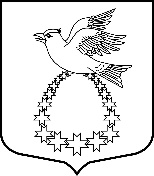 АДМИНИСТРАЦИЯ  муниципального образования «Вистинское сельское поселение» муниципального образования   «Кингисеппский муниципальный  район»  Ленинградской области   ПОСТАНОВЛЕНИЕ  09.02.2016 № 31О порядке сообщения лицами, замещающими должности муниципальной службы о возникновении личной заинтересованности при исполнении должностных обязанностей, которая приводит или может привести к конфликту интересовВ соответствии с Федеральным законом от 25.12.2008 года № 273-Ф3 “О противодействии коррупции”, на основании Указа Президента Российской Федерации от 22.12.2015 г. № 650 «О порядке сообщения лицами, замещающими отдельные государственные должности Российской Федерации, должности федеральной государственной службы, и иными лицами о возникновении личной заинтересованности при исполнении должностных обязанностей, которая приводит или может привести к конфликту интересов, и о внесении изменений в некоторые акты Президента Российской Федерации»  администрацияп о с т а н о в л я е т:Утвердить прилагаемое Положение о порядке сообщения лицами, замещающими должности муниципальной службы о возникновении личной заинтересованности при исполнении должностных обязанностей, которая приводит или может привести к конфликту интересов (далее – Положение).Специалисту 1 категории Полевиковой Ирине Анатольевне довести Положение до всех лиц, замещающих должности муниципальной службы в администрации МО «Вистинское сельское поселение» под роспись.Постановление разместить на официальном сайте администрации МО «Вистинское сельское поселение» в сети Интернет.Контроль за исполнением постановления возложить на первого заместителя главы администрации Сажину И.Н.Глава администрации                                                                     А.В.ЛаврёновУтвержденопостановлением администрацииМО «Вистинское сельское поселение»  09.02.2016 № 31Положениео порядке сообщения лицами, замещающими должности муниципальной службы о возникновении личной заинтересованности при исполнении должностных обязанностей, которая приводит или может привести к конфликту интересов1. Настоящим Положением определяется порядок сообщения лицами, замещающими должности муниципальной службы о возникновении личной заинтересованности при исполнении должностных обязанностей, которая приводит или может привести к конфликту интересов.2. Лица, замещающие должности муниципальной службы в администрации МО «Вистинское сельское поселение» (далее –администрации), обязаны, в соответствии с законодательством Российской Федерации о противодействии коррупции, сообщать о возникновении личной заинтересованности при исполнении должностных обязанностей, которая приводит или может привести к конфликту интересов, а также принимать меры по предотвращению или урегулированию конфликта интересов.Сообщение оформляется в письменной форме в виде уведомления о возникновении личной заинтересованности при исполнении должностных обязанностей, которая приводит или может привести к конфликту интересов (далее - уведомление) по форме – согласно приложению. Сотрудники администрации уведомления направляют главе администрации. 3. Уведомления, направленные главе администрации, могут быть переданы на рассмотрение в комиссию по соблюдению  требований  к  служебному поведению муниципальных служащих  при  администрации МО «Вистинское сельское поселение» и  урегулированию конфликта интересов.4. Уведомления, по которым принято решение в соответствии с пунктом 3 настоящего Положения, могут быть направлены в комитет по безопасности администрации муниципального района для предварительного рассмотрения уведомлений.В ходе предварительного рассмотрения уведомлений должностные лица комитета по безопасности имеют право получать в установленном порядке от лиц, направивших уведомления, пояснения по изложенным в них обстоятельствам и направлять в установленном порядке запросы в федеральные органы государственной власти, органы государственной власти субъектов Российской Федерации, иные государственные органы, органы местного самоуправления и заинтересованные организации.5. По результатам предварительного рассмотрения уведомлений, поступивших в соответствии с пунктом 4 настоящего Положения подготавливается мотивированное заключение на каждое из них.Уведомления, заключения и другие материалы, полученные в ходе предварительного рассмотрения уведомлений, представляются главе администрации в течение семи рабочих дней со дня поступления уведомлений в комитет по безопасности.В случае направления запросов, указанных в абзаце втором пункта 4 настоящего Положения, уведомления, заключения и другие материалы представляются в течение 45 дней со дня поступления уведомлений в комитет по безопасности. Указанный срок может быть продлен, но не более чем на 30 дней.6. Главой администрации по результатам рассмотрения уведомлений принимается одно из следующих решений:а) признать, что при исполнении должностных обязанностей лицом, направившим уведомление, конфликт интересов отсутствует;б) признать, что при исполнении должностных обязанностей лицом, направившим уведомление, личная заинтересованность приводит или может привести к конфликту интересов;в) признать, что лицом, направившим уведомление, не соблюдались требования об урегулировании конфликта интересов.7. В случае принятия решения, предусмотренного подпунктом "б" пункта 6 настоящего Положения, в соответствии с законодательством Российской Федерации глава администрации принимает меры или обеспечивает принятие мер по предотвращению или урегулированию конфликта интересов либо рекомендует лицу, направившему уведомление, принять такие меры.8. В случае принятия решений, предусмотренных подпунктами "б" и "в" пункта 6 настоящего Положения, к муниципальному служащему принимаются меры  дисциплинарного воздействия.Приложение N 1к Положению о порядке сообщения лицами, замещающими должности муниципальной службы о возникновении личной заинтересованности при исполнении должностных обязанностей, которая приводит или может привести к конфликту интересов________________________________    (отметка об ознакомлении)Главе администрации МО«Вистинское сельское поселение»от ______________________________________________________________(Ф.И.О., замещаемая должность)УВЕДОМЛЕНИЕо возникновении личной заинтересованности при исполнениидолжностных обязанностей, которая приводит или можетпривести к конфликту интересов    Сообщаю о возникновении у меня личной заинтересованности при исполнении должностных  обязанностей,  которая приводит или может привести к конфликту интересов (нужное подчеркнуть).    Обстоятельства,     являющиеся    основанием    возникновения    личнойзаинтересованности: _________________________________________________________________________________________________________________    Должностные   обязанности,  на  исполнение  которых  влияет  или  можетповлиять личная заинтересованность: ___________________________________________________________________________________________________    Предлагаемые   меры  по  предотвращению  или  урегулированию  конфликта интересов: ________________________________________________________________________________________________________________ Намереваюсь   (не   намереваюсь)   лично  присутствовать  на  заседании комиссии по соблюдению  требований  к  служебному поведению муниципальных служащих  при  администрации МО «Вистинское сельское поселение» и  урегулированию конфликта интересов.при рассмотрении настоящего уведомления (нужное подчеркнуть)."__" ___________ 20__ г. ___________________________  _______________ (подпись и расшифровка подписи лица, направляющего уведомление) 